2024 LEE COUNTY JUNIOR LIVESTOCK SHOW RULESFebruary 28 – March 2, 2024TABLE OF CONTENTS OBJECTIVES To acquire an understanding of scientific livestock production, management practice, and to acquire skill in executing these practices through the experience of selecting and caring for projects. To provide a business experience and an insight into values and principles of purchasing and selling projects. To encourage integrity, sportsmanship, and cooperation through participation in a county livestock show. GENERAL RULES The show will be supervised by the Lee County Junior Livestock Show (LCJLS) Board of Directors, County Extension Agents (CEA), and Agriculture Science Teachers (AST).The show reserves, to the Lee County Junior Livestock Show Board of Directors, the final and absolute right to interpret these rules and regulations, and to arbitrarily settle and determine all matters, questions, and differences arising out of or in connection with or incidental to the show, and the right to amend and/or add to these rules as its judgement may determine. An exhibitor who violates any of these following rules will forfeit all privileges and premiums and be subject to penalty as ordered by the Board of Directors. The Lee County Junior Livestock Show will in no case be responsible for any loss, injury, or damage to, occasioned by or arising from any project exhibited.ELIGIBILITY REQUIREMENTS: Departments A – L are open to youth meeting the requirements in Rule 4, as well as other rules listed in the General Rules and the Department Sections.MEMBERSHIP: An active member of an FFA chapter at Giddings, Dime Box or Lexington schools or an active member of any Lee County 4-H Club. Exhibitors must be enrolled in the 3rd through 12th grade, and must meet the 4-H, or FFA meeting requirements. MEETING ATTENDANCE: Attend four (4) regular meetings of the current enrollment period for their FFA chapter or 4-H Club prior to February 28, 2024 (FFA enrollment begins with first meeting after school starts and 4-H enrollment begins with the first meeting in August).RESIDENCE OR SCHOOL ENROLLMENT: Exhibitors must be currently enrolled in a Lee County School, or reside in Lee County and be enrolled in school in the 3rd through 12th grade. SCHOLASTIC ELIGIBILITY: The Lee County Junior Livestock Show Board of Directors will follow policies as set out by the Texas Education Agency. The AST and/or CEA will provide each school a list of their chapter/club’s exhibitors. Schools will certify in writing (signed by the Principal and/or Superintendent) whether each exhibitor is eligible or not during the show dates for that year. Scholastic eligibility is determined by each exhibitor’s respective school in accordance with TEA policy and strictly adhered to by the LCJLS. Furthermore, when an exhibitor is ruled ineligible by the school on February 28, 2024, or on any other date of the show (February 28 – March 2, 2024), then their entry(s) is also ineligible. EXEMPTIONS and SUBSTITUTIONS:  Exhibitors involved in school sponsored or school related activities, or illness, considered beyond the normal scheduled activities, may be considered to be exempt or allowed a substitute exhibitor, if properly approved by the Board of Directors. An extracurricular form from the school must be presented. Each request will be considered on an individual basis. A request must be made in writing by the sponsor and signed by the Principal to the LCJLS Board of Directors at least a month prior to the show or as soon as the situation arises. Substitutes should be siblings or someone from the same chapter/club in the same age range, if possible. The Department Superintendent must be informed as to who the substitute is prior to show date. SOCIAL SECURITY NUMBER: All exhibitors must have a social security number. (Exceptions, i.e., foreign exchange students, will be addressed on an individual basis in accordance with applicable standards as prescribed by IRS regulations. Such exceptions must be brought to the attention of the Board of Directors immediately after the student signs up for membership in the 4-H or FFA.)    ENTRY DEADLINE: THURSDAY, DECEMBER 7, 2023.                                                                   * ****LATE ENTRIES: Entries will be accepted through Thursday, December 21, 2023 with a $250 Late Fee, PER ENTRY. ONLINE ENTRIES: You may now enter ONLINE.  You will find the Register Link on the LCJLS website (www.leecountyjuniorlivestockshow.com), which will open on Friday, September 1, 2023.  You may also submit Paper Entries through your FFA advisor or the Lee County 4-H office. A copy of the cake recipe must be attached to the cake entry. For Breeding Heifers, a copy of the registration must be attached to the entry. ANIMAL OWNERSHIP: All entries must be owned by the exhibitor at the beginning of the feeding period. The beginning of the feeding period is defined as the validation date, excluding Breeding Rabbits and Registered Heifers which must be owned by November 1, 2023. The exhibitor must continuously and personally feed and care for his/her animals under the supervision of their County Extension Agent or Agricultural Science Teacher. If the exhibitor does not adhere to this rule, they may be disqualified from the LCJLS. Feeding projects on other than the exhibitor's place of residence must be requested by application (online) prior to the beginning of the feeding period. Please submit application online at www.leecountyjuniorlivestockshow.com. These requests will be considered on an individual basis and will be approved only if a valid need exists. *Exhibitors may be asked to meet with the Board for additional discussion. You will be notified of approval or non-approval. Approved projects will be closely supervised by the exhibitor’s CEA or AST and monitored by an appointed Board member.  VALIDATION DATES: Exhibitors must notify the County Extension Agent or Agriculture Science Teacher of their intent to show projects by the beginning of the feeding period as follows:  VALIDATION REQUIREMENTS: All validations will be done at the same place and time for each Department. An exhibitor can validate an unlimited number of animals in each division for the cost of $10 per head, excluding rabbits and broilers. Payment must be made at time of validation. STATE VALIDATED animals will NOT be required to be presented at County Validation, HOWEVER you must declare and pay your County Validation Fees at State Validation. Exhibitors must exhibit the animals validated in his/her name or immediate family. Exhibitors will be responsible for handling the animals at validation. DNA samples will be obtained from livestock at the time of county-level validation which must match DNA obtained anytime during the feeding period. MARKET STEERS September 10, 2023 / LCJLS Barn / 1:00-3:00 pm Must be validated by an ear tag and DNA hair sample. Steers, which have been properly validated in Lee County, in the exhibitor’s name, with a current state validation tag, are eligible and do not have to be retagged. All Non-State Validated animals must be brought to the county validation and the validation fee must be paid at that time. HALTERED COMMERICAL HEIFERS  September 10, 2023 / LCJLS Barn / 1:00-3:00 pm Must be validated by an ear tag and DNA hair sample. Haltered Commercial Heifers cannot be state validated. The validation fee must be paid at the time of validation. BRED COMMERCIAL HEIFERS September 10, 2023 /LCJLS Barn / 1:00-3:00 pm Exhibitors must notify their respective CEA or AST no later than September 1, 2023, of the number of heifers they intend to validate. The CEA or AST will then issue the appropriate tags (2 tags per heifer) to each exhibitor. Exhibitors must tag their own Bred Commercial Heifers (by placing a tag in each ear) and bring them to the county validation with tags in the ears to be checked in order to be eligible to show at the LCJLS.  The validation fee must be paid at this time. MARKET LAMBS November 12, 2023 / LCJLS Barn / 1:00-3:00 pm Must be validated by an ear tag and DNA hair sample. Lambs which have been properly validated in Lee County, in the exhibitor’s name with a current state validation tag, are eligible and do not have to be retagged. All Non-State Validated animals must be brought to the county validation and the validation fee must be paid at that time. MARKET GOATS  November 12, 2023 / LCJLS Barn / 1:00-3:00 pm Must be validated by an ear tag and DNA hair sample. Goats which have been properly validated in Lee County, in the exhibitor’s name, with a current state validation tag, are eligible and do not have to be retagged. All Non-State Validated animals must be brought to the county validation and the validation fee must be paid at that time. MARKET HOGS December 3, 2023 / LCJLS Barn / 1:00-3:00 pm Must be validated by an ear tag, ear notches, and DNA hair sample. Ear notches will be recorded and verified by the validation committee. Hogs which have been properly validated, in Lee County, in the exhibitor’s name, with a current state validation tag, are eligible and do not have to be retagged. All Non-State Validated animals must be brought to the county validation and the validation fee must be paid at that time. BROILERS Chick orders and money must be turned into each exhibitor’s respective AST/CEA by December 7, 2023. All chicks come from the same hatchery. Only exhibitors who ordered and entered chicks prior to the deadline date are eligible to show.MEAT RABBITS January 28, 2024 / LCJLS Barn / 1:00-2:00 pm Must be validated with an official tattoo. Exhibitors who wish to tattoo their own rabbits, must notify their respective CEA or AST by January 5, 2024, tattoo numbers will also be assigned at this time. These rabbits must then be brought to the county validation and presented to the validation committee. They may be tattooed by the exhibitor but must still be presented to the validation committee. Rabbits not tattooed when presented will be tattooed by the validation committee. 	  	    EAR TAGS: ONLY OFFICIAL LEE COUNTY, STATE, or FEDERAL REQUIRED tags will be allowed in all animals’ ears at check in. LOST EAR TAGS: Lost ear tags must be reported to the AST/CEA immediately. The AST or CEA, will notify the Board of Directors which animals need to be retagged. All animals will be retagged upon arrival at the show barn on Wednesday, February 28, 2024.ENTRY FORM DEADLINE AND FEES:  All LCJLS entries must be completed ONLINE OR paper entry forms (fully completed) may be turned into the AST or CEA. ENTRIES ARE DUE THURSDAY, DECEMBER 7, 2023.                                                   *                ****LATE ENTRIES will be accepted through Thursday, December 21, 2023 with a $250 Late Fee PER ENTRY.Online entries are available and encouraged.  The link to enter online may be found on the LCJLS website (www.leecountyjuniorlivestockshow.com). 4-H paper entries must be signed by the County Extension Agent.FFA paper entries must be signed by the Agricultural Science Teacher. All registration papers must be in the name of the exhibitor by the ownership deadline. Each exhibitor may enter any market division but only two entries may be shown and only those two may be brought onto the show grounds. Once an animal/cake is unloaded, it cannot be replaced by another animal/cake. Failure to comply with this rule will result in disqualification of all entries for that exhibitor.         ENTRY FEES FOR LEE COUNTY JUNIOR LIVESTOCK SHOW ARE AS FOLLOWS:   HEALTH REQUIREMENTS: No animal showing evidence of disease shall be permitted on the show grounds. Livestock must comply with the entry requirements as set out by the Texas Animal Health Commission. All medicated feedstuff and drugs must be withdrawn in accordance with the label for the product used or fed. Only a licensed Veterinarian may administer any type of medicated feedstuff, drug, or antibiotic in compliance with the TAHC guidelines once animals are on premises. ARRIVAL AND RELEASE OF ANIMALS: All animals must be checked in by the date and time as published in the LCJLS schedule prior to the show. Entries arriving late are subject to disqualification. All animals must be checked out by the appropriate Department Superintendent before they are loaded from the premises. No animals are to be moved until completion of the sale, except for breeding show and non-sale market animal entries. WEIGHING OF ANIMALS: All market animals will be weighed on the show grounds by a qualified person appointed by the Board of Directors. Weighing will begin at the time shown on the schedule. Each species will weigh in the order designated by the Superintendent of that Department. Hogs will be weighed on one scale. Lambs, followed by Goats will be weighed on another scale. Steers will be weighed on a third scale, followed by Haltered Commercial Heifers. Each exhibitor must be present at the time of their weigh-in unless prior approval is received from the Board of Directors. Animals must be brushed clean when presented for weighing. The animal’s weight will be recorded on the back of each exhibitor card. Ownership declared when the animal is presented at weigh in (before entering the scale) is FINAL. Only animals within show weights will be permitted to be shown. A three (3) pound weight tolerance will be allowed on the minimum and maximum weight limit (except for meat rabbits, which will be allowed a .187 pound (3 ounces) tolerance per pen). Animals within the tolerance will be recorded at the minimum or maximum weight. The official weight will be final. Any discrepancy on the weight must be resolved before leaving the scale area. No re-weighs will be allowed. Animals which have officially weighed-out may be removed from the barn at the time designated in the schedule. 							              Animals will be shrunk 3% only for the resale weight. CLEAN-UP REQUIREMENT: All exhibitors, including cake exhibitors, will be expected to participate in one workday assigned to their chapter/club prior to the show. Exhibitors 12 years of age or less must be accompanied by an adult. Exhibitors whose entry sells in the sale, and exhibitors of breeding animals, must also participate in a workday on March 3, 2024, 1:00 pm. Exhibitors must personally sign in with their designated AST/CEA. 	Additionally, after the sale, on sale day all shavings, bedding, and any other material must be removed and put into a designated space. Cattle exhibitors may leave BEDDING ONLY; alley-ways MUST BE clean. Exhibitors must have the Department Superintendent inspect their pen or stall at the conclusion of the freezer sale. A $100 penalty will be assessed to any exhibitor for each workday missed and also for failure to clean their pen or stall prior to being released on sale day. SHOWING: Showing of unethically fitted livestock is prohibited. All cattle, excluding bred commercial heifers, must be halter broken. Any unruly animal will be barred from the show. Each exhibitor must show his/her own entries unless prior approval is received from the Board of Directors. Each exhibitor is responsible for the care of his/her animals and the cleanliness of pen and stalls. Each exhibitor is responsible for feeding and watering equipment. THANK YOU LETTERS: A thank you letter must be written for any awards and sale items and turned in to the AST/CEA in an addressed and self-stamped envelope prior to receiving their checks. JUNIOR LIVESTOCK SHOW COMPETITION: Exhibitors are allowed to compete in only one county junior livestock show per calendar year (January 1 – December 31)  JUDGING:  The judge will place all entries in each class, 1,2,3,4, etc. All first-place entries in each class will compete for the Grand Champion. The second-place entry in the class from which the Grand Champion was selected will be eligible to compete for Reserve Champion. INTERFERENCE WITH JUDGING: If any exhibitor or individual, in any way, interferes with the judging or shows disrespect to the judge or show, the Department Superintendent shall demand a proper apology from such individual and the Board of Directors may withhold any premiums which may have been awarded and not allow the exhibitor to sell. No electronic devices during judging. INTERFERENCE WITH WEIGH-IN: If any exhibitor or individual, in any way, interferes with weigh-in, they will be subject to disciplinary actions at the discretion of the Board of Directors. PROTESTS: A protest must be made in writing, accompanied by a $250.00 deposit, to the President of the Board of Directors immediately after the occasion for protest arises. The deposit fee will be refunded if the protest is sustained by the Board of Directors. PRIZE MONEY: Prize money for Breeding Class entries will be awarded according to the prorated scale for each division. SALE: Approximately 225 lots will sell. The maximum number of lots that may be eligible to sell in 2024 are listed below: The number selling in each class will be determined by the percent of the number of animals shown in each class, based on the total number sold in that division. This is determined by multiplying the percent of selling animals (which is determined by dividing the total number of animals selling in that division by the number of animals eligible to show in that division) by the number of animals in that class.  If the whole numbers do not add up to the total number eligible to sell, then the class(es) with the highest decimal number after the whole number will be the next to be added to the sale. If still tied, the following order will be used to break the tie:  Animals: Heavy weight class, followed by the light heavy weight class, followed by middle weight class, followed by light weight class (heavy to light); followed by the cross class (heavy to light weight).  A minimum of 60% of the eligible sale animals in each class (rounded up to the whole number) may be eligible to sell in the “Regular Sale.” Only placing entries are eligible to sell. No Breeding Class entries will be sold. The sale will progress in the following order: Steers, Haltered Commercial Heifers, Hogs, Lambs, Goats, Bred Commercial Heifers, Broilers, Meat Rabbits, Regular Cakes, Decorated Cakes. They will sell with Grand and Reserve Champion selling first, followed by each weight department champion. No entry will be allowed to be sold at a price higher than the Grand Champion of their Department. Furthermore, no entry other than the Grand Champion will be allowed to be sold at a price higher than the Reserve Champion. No Freezer animal can sell for more than ten dollars ($10) less than the lowest priced animal of its Department in the Regular Sale. All eligible placing entries must sell in the sale. An exhibitor may sell two (2) entries in the Regular and/or Freezer Sale. Animals will sell in the order in which they place. All exhibitors with entries in the sale must personally sell their own entries unless otherwise authorized by the Board of Directors prior to sale date. A 5% commission will be collected on all entries sold. Add-ons will not be allowed in the sale. All sales are final. Animals sold at resale immediately become the responsibility of the resale buyer. Only animals with an eligible placing will be allowed to sell in the sale. Cakes:  All Sale Cakes will sell in the Regular Sale. The top two (2) placing cakes in each class will sell:  Chocolate – 1st and 2nd place; Fruit – 1st and 2nd place; Miscellaneous – 1st and 2nd place; Decorated – Grand and Reserve.PROPERTY OF LCJLS: If an animal places and becomes eligible for the sale, that animal becomes property of the Lee County Junior Livestock Show and is ineligible to show at any other market show.SCHOLARSHIP FUND: The Scholarship Fund is administered and funded by the Lee County Junior Livestock Show. No additional commission will be charged.DECORATIONS:  No paint, glitter, glue, or any other substance that adheres to the animal may be used for decorations at the sale. The animal must be in its natural state. SHOWMANSHIP AWARDS: An award will be given for steers, hogs, lambs, goats, rabbits, broilers, and junior breeding cattle/haltered commercial heifer showmanship. Showmanship will be broken down into a Junior (3rd – 5th Grade), Intermediate (6th – 8th Grade), and Senior (9th – 12th Grade) Division. The showmanship winner will be determined in special classes following the judging of each division. In order for an exhibitor to be eligible to compete for a showmanship award, he or she must own and show his/her own entry. The exhibitor must show the animal exhibited by the exhibitor in the regular class. HERDSMAN AWARD: The Department Superintendent, or designated person(s), will select a bred commercial heifer exhibitor to receive a Herdsman Award. To be eligible for the Herdsman Award, bred commercial heifers must remain on the show grounds until the award is announced at the sale. The Herdsmen Award will be broken down into a Junior (3rd – 5th Grade), Intermediate (6th – 8th Grade), and Senior (9th – 12th Grade) Division.The award will be based on conformity to the rules, housekeeping, neatness, and presentation. OVERNIGHT STAY: No students will be allowed to remain on the show grounds overnight without their parent(s)/guardian. DAILY CARE: All animals must be fed and cared for daily. No animal is allowed to be removed from the barn unless approved by the Department Superintendent or the Board of Directors, with the exception of the wash racks and tie outs. All animals will be monitored to ensure compliance. DEPARTMENT A – BROILERS Chick Orders MUST be turned in to AST/CEA by December 7, 2023
Entries MUST be registered ONLINE or Entry Forms MUST be turned in to AST/CEA by December 7, 2023Each exhibitor may enter only one pen of Broilers. Chick orders and money must be turned in to AST/CEA by December 7, 2023. All chicks will come from the same hatchery. Entries must be completed and paid when ordering chicks. Each exhibitor must start with one standard order of 25 chicks. Birds must be ordered in increments of 25 with no maximum limit. No in-between numbers may be ordered (i.e., 35). Wing band numbers originally assigned to individual exhibitors in his/her name or immediate family living in the same household and birds raised on the same premise may be pooled together. Pen selection may be made using any or all birds. Chicks will be banded with the official county wing band at the hatchery. Each exhibitor will be assigned wing band numbers at pickup. This range of numbers will determine the exhibitor's pen. Broilers must possess the official wing band at time of show. All Broilers will be shown in one class. A pen of Broilers will consist of three (3) birds. One Broiler may be brought as an alternate. Exhibitors must bring their own containers for feed and water. 	9.    Each exhibitor must be at his/her pen 15 minutes prior to judging. 10. All Broilers must be processed and delivered within four (4) weeks after the LCJLS or the exhibitor's check will be withheld until the processed broilers are delivered, with a $10 penalty per week until delivered. Each exhibitor must submit a signed and dated receipt for processed animals from buyer to the AST/CEA. DEPARTMENT B – BREEDING RABBITSEntries MUST be registered ONLINE or Entry Forms MUST be turned in to AST/CEA by December 7, 2023Breeding Rabbits must be owned by November 1, 2023. Exhibitors must bring their own containers for feed and water. No crossbreeds will be eligible. All breeds will be shown together. Entries will be divided into classes of does and bucks according to the following breakdown: (a) Born on or after September 15, 2023 (b) Born before September 15, 2023. No substitutions will be allowed. Ribbons and premiums will be based on the following scale: Grand Champion - $10; Reserve Champion - $5; Class Placing: First - $10, Second - $5, Third - $3.Judging will follow basic ARBA show guidelines. Breeding Rabbits may be released March 1, 2024 at 9:00 pm. DEPARTMENT C – MEAT RABBITSEntries MUST be registered ONLINE or Entry Forms MUST be turned in to AST/CEA by December 7, 2023Each exhibitor may enter only one pen of Meat Rabbits. Bunnies may be purchased. Meat Rabbits must be validated with the official tattoo on January 28, 2024 from 1 – 2 pm at the LCJLS Barn. A pen of Meat Rabbits will consist of three (3) animals, which must weigh between 10.5 -16.5 pounds per pen at weigh in.Exhibitors must bring their own containers for feed and water. All pens of Meat Rabbits will be shown in one class. No alternates will be allowed in barn. Judging will follow basic ARBA show guidelines. All Meat Rabbits must be processed and delivered within four (4) weeks after the LCJLS or the exhibitor's check will be withheld until the processed rabbits are delivered, with a $10 penalty per week until so delivered. Each exhibitor must submit a signed and dated receipt for processed animals from buyer to the AST/CEA. DEPARTMENT D – MARKET LAMBSEntries MUST be registered ONLINE or Entry Forms MUST be turned in to AST/CEA by December 7, 2023Each exhibitor may enter only one Market Lamb. Market Lambs must be validated November 12, 2023 from 1 – 3 pm at the LCJLS Barn.Both Ewe and Wether lambs of any breed or crossbreed are eligible to show. Lambs must be slick shorn from hocks up within 15 days of show. Lambs must weigh a minimum of 100 pounds at weigh in.  Lambs will be divided into four classes: Light, Middle, Light Heavy, and Heavy. The Board of Directors may divide these classes if numbers warrant division. Lambs must meet all Texas Animal Health Commission guidelines (i.e., scrapies tags)  No clipping of market animals, except with cordless clippers for touch up purposes, will be allowed after arrival at the show, unless specifically authorized by the department superintendent.No clipped hair or other extraneous materials may be glued or otherwise attached to the animal. Ear Tags: ONLY OFFICIAL LEE COUNTY, STATE, or FEDERAL REQUIRED tags will be allowed in all Lamb’s ears at check-in. DEPARTMENT E – MARKET HOGSEntries MUST be registered ONLINE or Entry Forms MUST be turned in to AST/CEA by December 7, 2023Each exhibitor may enter only one Market Hog. Market Hogs must be validated on December 3, 2023 from 1 – 3 pm at the LCJLS Barn. Gilts and Barrows are eligible to show. Gilts and Barrows must weigh between 230 - 290 pounds at weigh in.All breeds will be shown together. Hogs will be divided into four classes: Light, Middle, Light Heavy, and Heavy. The Board of Directors may divide these classes if numbers warrant division. No clipping of market animals, except with cordless clippers for touch up purposes, will be allowed after arrival at the show, unless specifically authorized by the department superintendent. No clipped hair or other extraneous materials may be glued or otherwise attached to the animal. Ear Tags: ONLY OFFICIAL LEE COUNTY, STATE or FEDERAL REQUIRED tags will be allowed in all Hog’s ears at check-in. DEPARTMENT F – MARKET STEERS Entries MUST be registered ONLINE or Entry Forms MUST be turned in to AST/CEA by December 7, 2023Each exhibitor may enter only one Market Steer. Market Steers must be validated on September 10, 2023 from 1 – 3 pm at the LCJLS Barn.Steers must be dehorned. Steers will be divided into four classes: One “American” class and three (3) weight classes for all other breeds – Light, Middle, and Heavy. The American class will be composed of American breed steers. Steers entered in this class must show physical characteristics, which indicate “American influence.” The Board of Directors may further divide these classes if numbers warrant division. The Board will appoint three (3) individuals to classify the American cattle at weigh-in. No protests will be allowed on classification. Steers must be weaned by the validation date. Steers must weigh a minimum of 1,000 pounds at weigh in. Steers will be clipped to have no more than ¼ inch of hair on any part of the animal's body, excluding the tail switch which will be no more than 12” above the end of the cartilage of the tail, prior to arrival at the show. Steers will be checked at weigh-in. No clipping of market animals, except with cordless clippers for touch up purposes, will be allowed after arrival at the show, unless specifically authorized by the department superintendent. No clipped hair or other extraneous materials may be glued or otherwise attached to the animal. Ear Tags: ONLY OFFICIAL LEE COUNTY, STATE or FEDERAL REQUIRED tags will be allowed in all Steer’s ears at check-in. Steers should be in assigned stalls from 9:00 a.m. until 5:00 p.m. Tie outs will be made available to exhibitors for $10 per head. Exhibitors may pay during the entry process OR tie outs may be purchased upon arrival. Exhibitors must clean up their tie out area. DEPARTMENT G – JUNIOR BREEDING CATTLE   Entries MUST be registered ONLINE or Entry Forms MUST be turned in to AST/CEA by December 7, 2023Only Registered females will be eligible. Registered heifers must be registered in the exhibitor’s name by November 1, 2023. Entries will be divided into classes according to breed. Age classes will include:  calved July 1, 2023 and younger calved January 1, 2023, to June 30, 2023 calved July 1, 2022, to December 31, 2022 calved January 1, 2022, to June 30, 2022calved on or after August 26, 2021.  Animals born before August 26, 2021, or earlier will not be eligible. The Board of Directors may divide these classes if numbers warrant division.Substitutions will be allowed with a fee of $50 per head. All substitutions must be declared at check-in February 28, 2024. Ribbons and premiums will be based on the following scale:  Grand Champion - $25; Reserve Champion - $20; Class Placing: First - $25, Second - $20, Third - $15, Fourth - $10, Fifth - $5.  A special award will be given to overall "Grand Champion" and "Reserve Champion" heifer. Heifer show is a “Blow & Go” Show. No glue, paint or otherwise attached material allowed. No clipping of breeding animals, except with cordless clippers for touch up purposes, will be allowed after arrival at the show, unless specifically authorized by the department superintendent. No clipped hair or other extraneous materials may be glued or otherwise attached to the animal. Breeding heifers should be in assigned stalls during the day from 9 am to 5 pm. Tie outs will be made available to exhibitors for $10 per head. Exhibitors may pay during the entry process OR tie outs may be purchased upon arrival. Exhibitors must clean up their tie out area. DEPARTMENT H – MARKET GOATS   Entries MUST be registered ONLINE or Entry Forms MUST be turned in to AST/CEA by December 7, 2023Each exhibitor may enter only one Market Goat. Market Goats must be validated November 12, 2023 from 1 – 3 pm at the LCJLS Barn.Wether and Doe goats of any breed or crossbred are eligible to show. Goats must be dehorned or have their horns tipped back. Goats must be trained to lead. Goats must weigh between 70 and 125 pounds at weigh in.Goats will be divided into four (4) weight classes: Light, Middle, Light Heavy, and Heavy. The Board of Directors may divide these classes if number warrants division. Goats must be slick shorn from hocks up with exception of the tail switch within 15 days of the show. Goats must meet all Texas Animal Health Commission guidelines (i.e., scrapies tags). No clipping of market animals, except with cordless clippers for touch up purposes, will be allowed after arrival at the show, unless specifically authorized by the department superintendent. No clipped hair or other extraneous materials may be glued or otherwise attached to the animal. Ear Tags: ONLY OFFICIAL LEE COUNTY, STATE, or FEDERAL REQUIRED tags will be allowed in all Goat’s ears at check-in. DEPARTMENT I – BRED COMMERCIAL HEIFERSEntries MUST be registered ONLINE or Entry Forms MUST be turned in to AST/CEA by December 7, 2023Each exhibitor may enter only one pen of Bred Commercial Heifers. A pen will consist of two (2) head. Exhibitors must notify their respective CEA or AST no later than September 1, 2023, of the number of heifers they intend to validate. The CEA or AST will then issue the appropriate tags to each (2 tags per heifer) exhibitor. Exhibitors must tag their own commercial market heifers (a tag in each ear) and bring them to the county validation with tags in the ears to be checked in order to be eligible to show at the LCJLS.Bred Commercial Heifers must be validated September 10, 2023 from 1 – 3 pm at the LCJLS Barn. Each exhibitor must validate a minimum of two (2) heifers. Heifers must be presented at validation with a tag in each ear.Heifers MUST be dehorned PRIOR to validation. Heifers may be either purebred or crossbred. Heifers must meet all Texas Animal Health Commission requirements. Health papers will be required for the Bred Commercial Heifers and must be submitted to the Department Superintendent upon arrival at the show. Heifers are required to be pregnancy diagnosed by a Licensed Veterinarian within 25 days PRIOR to check–in date of the show and BOTH must be certified to be bred a minimum of 120 days. The committee has the option to confirm pregnancy. Heifers which have calved prior to judging will NOT be eligible. Heifers will be shown in a pen, not haltered. Signs or displays must be removed 1 hour prior to judging. They may be put back up after judging has been completed. No shavings or bedding will be allowed. The exhibitor is responsible for furnishing feed and water equipment, which must be removed 1 hour prior to judging. Each exhibitor must be present at the time of judging. Bred Commercial Heifer show is a “Blow & Go” Show. No glue, paint, or otherwise attached material allowed. Heifers must remain in their assigned stalls. Stalls must be cleaned and approved by the Department Superintendent before heifers are released. The Department Superintendent, or designated person(s), will select a commercial heifer exhibitor to receive a “Herdsman” award. The award will be based on conformity to the rules, housekeeping, neatness, and presentation. There will be a Junior, Intermediate, and Senior Division for the Herdsmen Award. No clipped hair or other extraneous materials may be glued on otherwise attached to the animal. Ear Tags: ONLY LEE COUNTY, STATE, or FEDERAL REQUIRED tags will be allowed in all Commercial Heifer’s ears at check-in. DEPARTMENT J – HALTERED COMMERCIAL HEIFER Entries MUST be registered ONLINE or Entry Forms MUST be turned in to AST/CEA by December 7, 2023Each exhibitor may enter only one Haltered Commercial Heifer.Haltered Commercial Heifers must be validated on September 10, 2023 from 1 – 3 pm at the LCJLS Barn. Heifers MUST be dehorned.Heifers may be either purebred or crossbred. Heifers cannot be State Validated.Heifers will be divided into two (2) classes: American-influenced and All Other Breeds.The American class will be composed of American breed heifers. Heifers entered in this class must show physical characteristics, which indicate “American-influence.” The Board of Directors may further divide these classes if numbers warrant division. The Board will appoint three (3) individuals to classify the American cattle at weigh-in. No protests will be allowed on classification.Heifers must meet all Texas Animal Health Commission requirements. Health papers will be required for the Haltered Commercial Heifers and must be submitted to the Department Superintendent upon arrival at the show.Heifers are required to be pregnancy diagnosed by a Licensed Veterinarian within 25 days PRIOR to check–in date of the show and must be certified to be open and have a sound reproductive tract. The committee has the option to confirm open status.Heifers checked in at the weigh-in must weigh a minimum of 700 pounds and have all deciduous teeth “Baby Teeth”, with no permanent incisors in view. Heifers not meeting the criteria will be disqualified from the program.Haltered Commercial Heifer show is a “Blow & Go” Show. No glue, paint, or otherwise attached material is allowed.Heifers should be in assigned stall during the day from 9am to 5 pm. Tie outs will be made available to exhibitors for $10 per head. Exhibitors may pay during the entry process OR tie outs may be purchased upon arrival. Exhibitors must clean up their tie out area.Stalls must be cleaned and approved by the Department Superintendent before heifers are released, with the exception of BEDDING.No clipped hair or other extraneous materials may be glued on otherwise attached to the animal.Ear Tags: ONLY LEE COUNTY, STATE, or FEDERAL REQUIRED tags will be allowed in all Commercial Heifer’s ears at check-in.DEPARTMENT K – REGULAR CAKESEntries MUST be registered ONLINE or Entry Forms MUST be turned in to AST/CEA by December 7, 2023Check-In Thursday, February 29, 2024 from 8:00 – 10:30 am Entries accepted at the North Entrance of the LCJLS Barn. NO LATE ENTRIES. JudgingThursday, February 29, 2024 beginning at 11:00 am with Decorated CakesJudging is open to the public   Regular Cakes will be judged based on quality, texture, appearance, and flavor characteristics. Exhibitor must be present with their cakes during judging. The judge may ask the exhibitor questions concerning their cake. All entries must be made from scratch by the exhibitor. No cake mixes or commercial frostings may be used. All parts of the Cake should be edible including any support items.Exhibitors may enter one entry in each Department: Regular Cake-Department K and Decorated Cake-Department L. Cakes will be divided into three classes: Chocolate, Fruit, and Miscellaneous. A copy of the recipe in the correct format must be attached to the entry. LCJLS will not be responsible for any container in which food is entered.All sale cakes become the property of the LCJLS and cannot be given to the Buyer at the sale, nor eaten. All cakes sold in the auction MUST BE REMADE (identical cake) and delivery slip signed within four (4) weeks. Cakes must be delivered at the date of the buyer’s request after the LCJLS, or the exhibitor's check will be withheld until the cake is delivered, with a $10 penalty per week until delivery. Each exhibitor must submit a signed and dated receipt for the delivered cake from the buyer to the AST/CEA. The recipe must be typed - NO COPIES from cookbooks, etc. A complete recipe must be attached to the entry form in the following format:  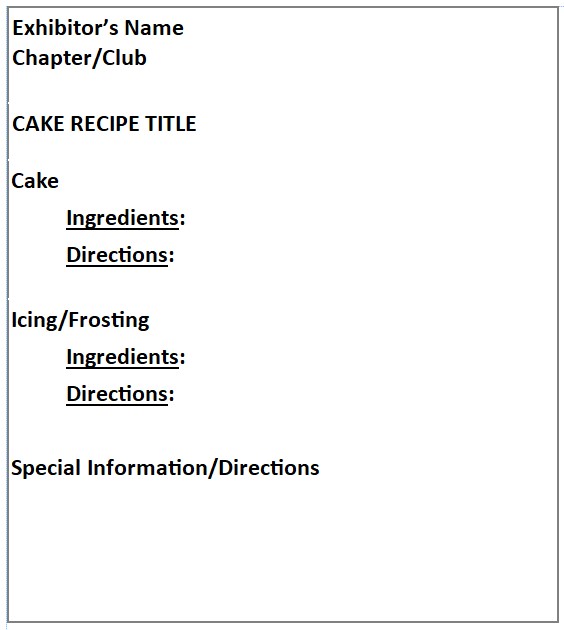 Entry forms with recipe attached (cake and icing) must be turned in by December 7, 2023. Recipes CANNOT be changed or altered after it has been submitted. All cakes will be tasted during judging. Decisions of the judges and committee are final. All exhibitors with entries in the sale must personally sell their own entries unless otherwise authorized by the Board of Directors prior to the sale date. A 5% commission will be collected on all cakes sold. DEPARTMENT L – DECORATED CAKESEntries MUST be registered ONLINE or Entry Forms MUST be turned in to AST/CEA by December 7, 2023Check-In Thursday, February 29, 2024 from 8:00 – 10:30 am Entries accepted at the North Entrance of the LCJLS Barn. NO LATE ENTRIES. JudgingThursday, February 29, 2024 beginning at 11:00 am with Decorated CakesJudging is open to the public   Decorated Cakes will be judged based on quality, texture, appearance, and flavor characteristics. Decorated cakes will also be judged on the level of difficulty and use of variety piping techniques and other cake decorating techniques. Exhibitors must be present with their cake during judging. The judge may ask the exhibitor questions concerning their cake. All entries must be made from scratch by the exhibitor, excluding fondant. No cake mixes or commercial frostings may be used. All non-edible items used for decorations and support items should be listed at the end of the recipe. No preformed shaped pans and kits will be allowed. Exhibitors may enter one entry in each department: Regular Cake-Department K and Decorated Cake-Department L. A copy of the recipe in the correct format must be attached to the entry. The LCJLS will not be responsible for any container in which food is entered. All sale cakes become the property of the LCJLS and cannot be given to the buyer at the sale, nor eaten. All cakes sold in the auction MUST BE REMADE (identical cake) and delivery slip signed within four (4) weeks. Cakes must be delivered at the date of the buyer’s request after the LCJLS, or the exhibitor's check will be withheld until the cake is delivered, with a $10 penalty per week until delivery. Exhibitor must submit a signed and dated receipt for the delivered cake from the buyer to the AST/CEA. The recipe must be typed - NO COPIES from cookbooks, etc. A complete recipe must be attached to the entry form in the following format:  Entry forms with recipe attached (cake and icing) must be turned in by December 7, 2023. Recipes CANNOT be changed or altered after it has been submitted. All cakes will be tasted during judging. Decisions of the judges and committee are final. All exhibitors with entries in the sale must personally sell their own entries unless otherwise authorized by the Board of Directors prior to the sale date. A 5% commission will be collected on all cakes sold. 2024 LEE COUNTY JUNIOR LIVESTOCK SHOWJUDGESPRESIDENTScott Whitsel      (979) 540-8176VICE PRESIDENTJustin Kieschnick            (979) 540-7013SECRETARYMichelle Winkler	 (979) 716-0361TREASURERDustin Keith	(979) 542-8199DIRECTORSDusty BoullionDr. Eric ClemonsMichael DallmeyerTim GrimmRussell HellerMike MaassJames MitschkeMark ProskeConner StewartShayne WalkerCJ WolfAGRICULTURE SCIENCE TEACHERSDime Box High School                                                             Davie Clifford (979) 884-4834AGRICULTURE SCIENCE TEACHERSGiddings High School                                           Courtney Boullion (979) 542-3351 Extension # 2304AGRICULTURE SCIENCE TEACHERSLexington High School                                          Brendan Andrews
Brent HolmesTori ThorntonJennifer Urea(979) 773-2255COUNTYEXTENSIONAGENTSGeri Kline geri.kline@ag.tamu.eduTonya Poncik tonya.poncik@ag.tamu.edu (979) 542-2753SCHEDULE OF EVENTS3OBJECTIVES4GENERAL RULES4 DEPARTMENT ABROILERS13DEPARTMENT BBREEDING RABBITS13DEPARTMENT CMEAT RABBITS14DEPARTMENT DMARKET LAMBS14DEPARTMENT EMARKET HOGS15DEPARTMENT FMARKET STEERS15DEPARTMENT GJUNIOR BREEDING CATTLE16DEPARTMENT HMARKET GOATS17DEPARTMENT IBRED COMMERCIAL HEIFERS17DEPARTMENT JHALTERED COMMERCIAL HEIFERS19DEPARTMENT KREGULAR CAKES20DEPARTMENT LDECORATED CAKES21LIST OF JUDGES22SCHEDULE OF EVENTS
February 27, 2024SCHEDULE OF EVENTS
February 27, 202412:00 pm 	 Stall Assignments Posted 12:00 – 9:00 pm   Exhibitors – Tack Set Up (Exhibitors may set up tack in their designated area only) February 28, 2024February 28, 20242:00 pm 	 Animals May Begin Arriving  6:00 pm                 ALL Animals MUST be in the Barn 6:05 pm             Mandatory Livestock Exhibitor meeting (excluding Rabbits, Broilers, Cakes) 6:30 pm Weigh In - Market Animals(Weighed in the order designated by the Department Superintendent)Scale 1	Market HogsScale 2	Market Lambs, followed by Market GoatsScale 3	Market Steers, followed by Haltered Open Commercial HeifersNOTE:  Animals that have officially weighed out may be removed from the barn after completion of weigh-in. NOTE:  Animals that have officially weighed out may be removed from the barn after completion of weigh-in. February 29, 2024February 29, 20246:30 – 7:30 am  7:00 – 8:00 amBroilers Arrive  Rabbits Arrive8:00 – 10:30 am     Cakes Arrive  8:00 am                  Broiler Show 10:00 am                Meat Rabbit Show, followed by Breeding Rabbit Show  11:00 am      	  Cake Judging  1:00 pm                  Jr Breeding Heifer Show (American/British/Exotic - Alphabetical Order)  3:00 pmHaltered Commercial Heifer Show5:00 pm                Bred Commercial Heifer Show NOTE:  All Non-Sale Market Entries and Cakes may be removed from the barn with the Superintendent’s approval, after the completion of each department show. NOTE:  All Non-Sale Market Entries and Cakes may be removed from the barn with the Superintendent’s approval, after the completion of each department show. March 1, 2024March 1, 20248:00 amMarket Hog Show12:30 pmBucket Calf Show2:00 pm	Market Lamb Show3:30 pm	Market Goat Show5:00 pmLee County Special Edition Drive6:30 pm	 Market Steer Show  9:00 pm	 Release of Breeding Show Entries with Superintendent’s approval   NOTE:  All Non-Sale Market Entries and Cakes may be removed from the barn with the superintendent’s approval after the completion of each department show. NOTE:  All Non-Sale Market Entries and Cakes may be removed from the barn with the superintendent’s approval after the completion of each department show. March 2, 2024March 2, 20247:00 – 8:00 amAgricultural Mechanic Entries Arrive8:00 amAgricultural Mechanic Judging8:30 amPee Wee Hog Showmanship11:30 amBuyer’s Luncheon1:30 pm SaleNOTE:  No Market Sale Entries will be released prior to completion of the Sale, and then ONLY AFTER being checked out and released by each Department Superintendent. NOTE:  No Market Sale Entries will be released prior to completion of the Sale, and then ONLY AFTER being checked out and released by each Department Superintendent. ANIMALS MUST BE VALIDATED ON THE DATES BELOW:ANIMALS MUST BE VALIDATED ON THE DATES BELOW:Sunday - September 10, 20231:00 – 3:00 pmLCJLS BarnValidation Fee - $10 per animalMarket SteersHaltered Commercial HeifersBred Commercial Heifers              (Must be presented with ear tags in ears)Sunday - November 12, 20231:00 – 3:00 pmLCJLS BarnValidation Fee - $10 per animalMarket GoatsMarket LambsSunday - December 3, 20231:00 – 3:00 pmLCJLS BarnValidation Fee - $10 per animalMarket HogsSunday – January 28, 20241:00 – 2:00 pmLCJLS BarnNo Validation FeeMeat RabbitsAdditional Dates:Additional Dates:November 1, 2023Breeding Rabbits   (Must be owned)Breeding Heifers   (Must be registered in the Exhibitor’s Name)December 7, 2023Broilers(Must be Ordered through LCJLS)Regular/Decorated Cakes(Must submit Recipe)Steers, Hogs, Lambs, Goats, Haltered Commercial Heifers & Junior Breeding Cattle$ 25 per headBroilers & Meat Rabbits (pen of 3)$25 per penBred Commercial Heifers (pen of 2)$25 per penCakes$25 per cakeBreeding Rabbits$5 per rabbitSTEERS 26HALTERED COMMERCIAL HEIFER 15HOGS 72BROILERS 20LAMBS 20MEAT RABBITS 12GOATS 30REGULAR CAKES 6BRED COMMERCIAL MARKET HEIFERS 22DECORATED CAKES 2MARKET STEERSJOHN RAYFIELDMARKET HOGSBRICE MUNDMARKET LAMBS & GOATSMARTY GIBBSBRED COMMERCIAL HEIFERSSTEVEN LASTOVICAHALTER HEIFERSMITCH THOMASBROILERSDALE HYATTMEAT & BREEDING RABBITSTONY BELLREGULAR & DECORATED CAKESCHEF PAVLA VAN BIBBER